      2024 STEM Summer Camp opportunities in Kentucky 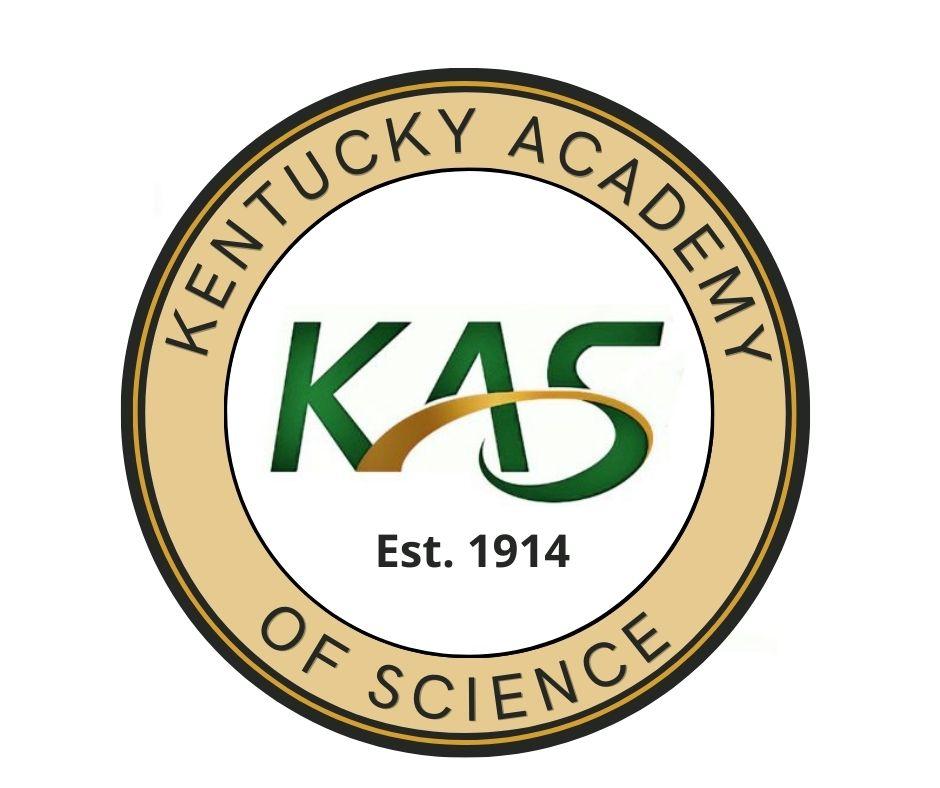 Compiled in March 2024This is not intended to serve as a comprehensive listing of summer STEM opportunities - please send other event information to executivedirector@kyscience.org Need-based scholarships available! Click here.Scroll down for information about:Camp BernheimLiving Arts and Science CenterThomas More University Biology Field Station’s Ecology, Conservation, and Outreach STEM CampBellarmine University Camp ValorKentucky Science Center School’s Out Science CampsLouisville Nature Center Summer Day Camps 2024 NKU Summer Camps and Summer Academies Newton’s Attic, LexingtonExplorium of LexingtonNorthern Kentucky University
Louisville Zoo Summer Camps Girl Scouts Summer CampUniversity of Louisville Speed School of Engineering Summer Camp4H Summer CampsAviation Museum of KentuckyUniversity of Kentucky WKU VAMPY 
Eastern Kentucky University  STEM Summer Camp
Camp Invention at EKU
Pre-College Academic Experience in Math and Science (PAEMS) – Georgetown College__________________________________________________________Camp BernheimBernheim Arboretum and Research Forest offers children a week of outdoor adventure, exploration, and fun. Campers will participate in kayaking, creek walking, nature crafts, free play, outdoor investigations, and much more. We’ll learn about the plants and animals that call Kentucky home while discovering everything Bernheim has to offer. Bernheim’s K-6 Camp: Seven one-week sessions will be offered from June 3 through August 2.  (No K-6 Summer Camp the Week of June 17 & July 1) Registration per camper, age 6-12, is $270 for Bernheim members and $297 for non-members, tax* included. Bernheim’s Teen Summer Camp: June 20 and June 21; Registration per teen camper is $125 for Bernheim members and $135 for non-members, tax* included.https://bernheim.org/camp-bernheim/Living Arts and Science Center, LexingtonOffers numerous camps from early June through early August. Various topics – some, but not all, science-related. Offerings for students K-12.https://www.lasclex.org/summer-camp-2024Thomas More University Biology Field Station’s Ecology, Conservation, and Outreach STEM CampECO STEM camp is a 4-day overnight summer camp for high school students. Campers will be immersed in STEM and conservation sessions focused on the ecology of the Ohio River and its watershed. Led by TMU faculty, researchers, and conservation professionals, campers will get hands-on, feet-wet experiences exploring various disciplines within ecology and conservation. For high school students. July 14-17https://www.thomasmore.edu/academics/explore-campus/biology-field-station/eco-leaders-camp/Bellarmine University Camp ValorVarious Topics, including Insects, Geometry, Dinosaurs, Coding, Health Sciences, and Neuroscience:  Ages 5-17, various dates starting June 3 https://www.bellarmine.edu/ce/youth-camps/Kentucky Science Center School’s Out Science CampsDate:May 27-August 2nd Louisville, KY + one offsite camps in New Albany IndianaAge: 4+Week-long  $300/ $330 or pay-by-day $70/ $80Various topicshttps://kysciencecenter.org/camps/ School's Out Science Camp - Kentucky Science CenterLouisville Nature Center Summer Day Camps 2024Camp will be in session for 9 weeks June 3-August 2, Monday - Friday, 9am-4pm.
Louisville, KYPrice: $275 https://www.louisvillenaturecenter.org/camp-information-1 Northern Kentucky University Summer CampsDates: June 3- August 2nd
Grades 2-9(Robots to the rescue,Spike prime LEGO robotics, Laser Camp, Elementary Engineers,Makers in the middle, The Art of Nature Exploration)Price: $140-$315 https://www.nku.edu/academics/artsci/about/centers/cinsam/p12students/summerprograms/summercamps.html Northern Kentucky University Summer AcademiesGrades 9-12 (Electrical and Electronics Engineering, Cybersecurity, BRAIN, Artificial Intelligence)June 10-July 19Price: $180-$315https://www.nku.edu/academics/artsci/about/centers/cinsam/p12students/summerprograms/summeracademies.html Newton’s Attic, Lexington                             Dates:June 3rd- August 4, 2024Price: Half-day weeks range from $245-365, depending on the program. Offerings include robotics, coding, chemistry, and pre-engineering in the areas of mechanical and electrical systems and aerospace. Summer Camps – Newton's Attic (newtonsattic.com)Explorium of LexingtonHolds camps for childrens in grades K-5 throughout summerCamp Duration: May 30, August 9, excluding the week of July 1-5Price:Camp ranges from $300-$325 per weekEvents & Camps – Explorium of LexingtonLouisville Zoo Summer CampsDate: May 28 - August 2
Louisville Zoo, 9am -5pm                                                       Grade: Pre-K  - 6th gradePrice:2-Day Camp: member — $180 / non-member — $190
4-Day Camp: member — $280 / non-member — $300
5-Day Camp: member — $350 / non-member — $375Our full-day, drop-off summer camp program explores the Zoo and the amazing world of wildlife conservation! Each camp program will feature small group sizes and unique nature focused age-appropriate activities in line with your child’s natural science interests. All camp groups will have the opportunity to experience the Zoo’s attractions, including the carousel, seasonal exhibits, exclusive experiences and enjoy up-close encounters with our small animal ambassadorsSummer Camps 2024 | Louisville Zoo Girl Scouts Summer Camp                                                      
Date: June 9- July 27, 2024Where:  Three locations in and around LouisvilleGrades: 1st grade - 10th gradeCosts vary - Transportation and Financial assistance available Find freedom and explore. You’ll leave camp with new skills, a happier understanding of our world, amazing friendships, and new confidence from fun adventures: the knowledge, values, and superpowers you’ll use long into adulthood.   This summer camp season includes a full schedule of overnight resident camp, day camp, and troop adventure camp! There are lots of options for Girl Scouts to get outside to explore, take the lead, and grow her “I’ve got this” attitude.Girl Scouts of Kentuckiana: https://gskcamps.org/ Girl Scouts of Kentucky  Wilderness Road  https://www.gskentucky.org/en/Camp/SummerResidentCamp.html University of Louisville Speed School of Engineering Summer CampDate: May 30,-July 21
Locations at University of Louisville, Ballard HS, Charlestown IN, and Jeffersonville INGrade: 3rd - 12th gradeCosts - some camps are free, some are $125Ten different camp experiences are available - see website for details & registrationhttps://engineering.louisville.edu/experiencespeedschool/outreachprograms/ 4H Summer CampsStatewide list of locations & dates:4-H Camp | 4-H Youth Development (uky.edu)
Aviation Museum of Kentucky  
2-day Camps in Lexington, Bowling Green and Pikeville
Various Dates starting June 6- July 25
Costs $209-$279
Ages 10-85
https://www.aviationky.org/CAMP/home.asp 
The Summer Camp for Academically Talented Middle School Students
June 2 – 14, 2024
Bowling Green, KY
6th – 8th grade
Residential or Nonresidential option
$2,400 (residential) or $1,200 (nonresidential), financial assistance available
Various Topics
https://www.wku.edu/gifted/scats/ 
The Summer Program for Verbally and Mathematically Precocious Youth (VAMPY)
June 16 – July 6, 2024
Bowling Green, KY”
7th – 10th grade
Residential
$3,600, financial assistance available
Various Topics
https://www.wku.edu/gifted/vampy/University of Kentucky - Various TopicsWhere: Lexington, Ky
Date:June 3-7, and June 17th, 21,2024
Cost $275 for each week  financial assistance is available (10% sibling discount)
Grade: 2-12 
Description: Students will learn Various STEM events these will include Elementary school STEM camp, Middle school STEM camp, Robotics camp, GO! Start STEM! Camp, chem camp.
Register here:UK STEM Experiences | College of Education (uky.edu)
contact : Dr. Margaret Mohr-Schroder- ukstemcamp@uky.eduEastern Kentucky University STEM Summer Camp
Date: June 2-7 2024 
Grade: High school juniors and seniors 
Price: $60.00 registration fee if accepted  (scholarships covering remaining camp costs are provided for all those who are accepted.)
Description: Students will conduct a 250-300 word essay in microsoft word on a series of questions what areas of STEM interest you the most and why?, Why are you motivated  to become a leader in STEM? How will your attendance  at STEM summer camp benefit you and your community? And lastly, name of a high school teacher or counselor that will provide you with recommendation to attend the STEM summer camp.Register here: STEM CAMP | Science Camp | Eastern Kentucky University (eku.edu)                       stem_camp_brochure_2024.pdf (eku.edu)Camp Invention at EKUDates:EKU Richmond Campus: July 15-19thEKU Corbin Campus: June 17-21stEKU Manchester Campus: June 3-7th Grades: K-6th (rising sixth graders)Rising 7th-9th graders can serve as teacher’s assistants, and are called “Leaders-in-Training.”  The cost for a student to do that is $170.  They get to serve as mentors for the younger children.Description: A confidence-boosting STEM summer camp where kids build creative inventions and lasting friendships. Led by qualified local educators, our camps offer new and exciting hands-on experiences every year.Register here and find a description of camp, overall video, and video of each of the four STEM classes https://www.invent.org/programs/camp-inventionCost:  $295Contact: Scott Townsend, Professor of Science Education, EKU, Scott.Townsend@eku.edu Pre-College Academic Experience in Math and Science (PAEMS) – Georgetown CollegeNow entering its 34th year, PAEMS is a residential two-week program in mathematics and science for 26 highly-motivated students entering their sophomore, junior, or senior years of high school. Held on the beautiful campus of Georgetown College in Georgetown, KY, participants preview college life as they work alongside Georgetown faculty to explore Astronomy, Biology, Chemistry, Environmental Science and Ecology, and Mathematics, Statistics and Computing.  Classroom and laboratory experiences are complemented with field trips to science-related destinations such as the Cincinnati Zoo and Botanical Gardens, the University of Kentucky MacAdam Student Observatory, and a full-service equine hospital. Hiking, picnicking, and other activities are also included.Dates: June 16 - June 28, 2024 Cost: $800 for the 13-day program, including most meals and on- campus housing in an air-conditioned dormitory. Some need-based grants are available.PAEMS Students may receive a $10,000 scholarship over their four years at Georgetown College, if eligible. Students receiving special scholarships may not be eligible for additional institutional aid.Applications will be accepted until all positions are filled.Click here to apply. https://admissions.georgetowncollege.edu/apply/?sr=b2f11d60-28d4-42b6-b161-d5a393c1bff6 Contact: Dr. Tracy Livingston tracy_livingston@georgetowncollege.edu | 502.863.7978